Publicado en Madrid  el 09/10/2019 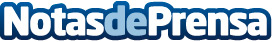 Propaganda 12, una vinería a la italiana en pleno corazón de Chueca Con un modernísimo y luminoso local en clave fresh- Industrial, ubicado en pleno corazón de Chueca, se encuentra Propaganda 12, la vinería a la italiana de la que todo el mundo habla. El restaurante cuenta con más de 365 vinos a elegir y una cuidadísima oferta gastronómica que cambia cada temporada. Mattia Pierantoni Cerquozzi, uno de los socios fundadores, y su equipo de vinateros comparten sus grandes dotes creativas construyendo menús en torno al vino elegidoDatos de contacto:Propaganda 12 918 763 496Nota de prensa publicada en: https://www.notasdeprensa.es/propaganda-12-una-vineria-a-la-italiana-en Categorias: Gastronomía Sociedad Madrid Entretenimiento Restauración http://www.notasdeprensa.es